............................................................................................................................ З                ЗА                УЗ              ................................................................................................................... низ           змај             Зоки     ________________________________________________________________________________________________________________________________________________________________________________________________________________________________________________________________............................................................................................................................  З                 ЗА                 УЗ              ...................................................................................................................  низ            змај             Зоки     .________________________________________________________________________________________________________________________________________________________________________________________________________________________________________________________________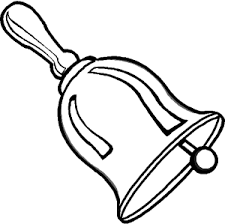 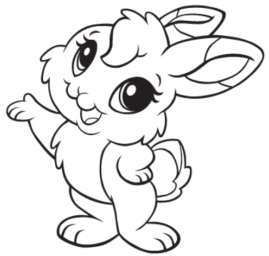 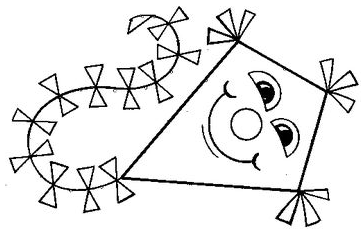 